PAPIR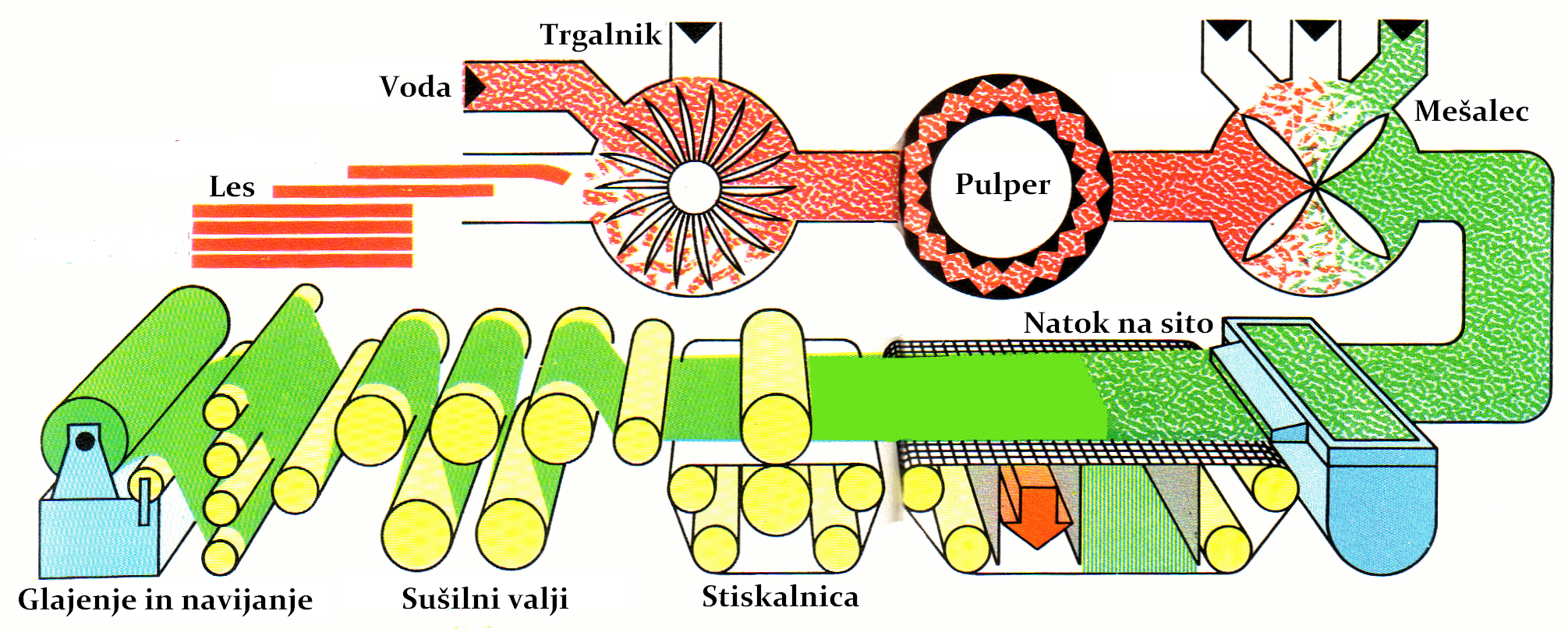 https://www.youtube.com/watch?v=2dh_tAyFN_8NA SLIKI JE PRIKAZ STROJNE IZDELAVE PAPIRJA. NA ZGORNJI POVEZAVI PA SI OGLEJ KRATKO PREDSTAVITEV NAM NAJBLIŽJE PAPIRNICE GORIČANE PRI MEDVODAH.ODGOVORI NA NASLEDNJA VPRAŠANJA:NAPIŠI 5 GLAVNIH DELOV STROJNE PROIZVODNJE PAPIRJA (GLEJ SLIKO):________________________________________________________________________________________________________________________________________________________________________________________________________KAKO DELIMO PAPIRNA GRADIVA?________________________________________________________________________________________________________________________KAKO LOČIMO PAPIR KARTON IN LEPENKO?________________________________________________________________________________________________________________________________________________________________POMAGATE SI LAHKO Z ZALOŽBO ROKUS  www.devetletka.net, GRADIVA – TIT – 6. RALI IZOTECH http://www.ospolje.si/uploads/5/0/8/6/5086774/ucbenik_tit6.pdf